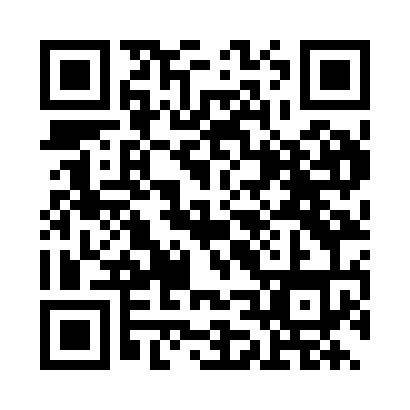 Prayer times for Talas, KyrgyzstanWed 1 May 2024 - Fri 31 May 2024High Latitude Method: NonePrayer Calculation Method: Muslim World LeagueAsar Calculation Method: ShafiPrayer times provided by https://www.salahtimes.comDateDayFajrSunriseDhuhrAsrMaghribIsha1Wed4:166:061:085:028:119:542Thu4:146:041:085:028:129:563Fri4:126:031:085:028:139:574Sat4:106:021:085:038:159:595Sun4:086:001:085:038:1610:016Mon4:065:591:085:038:1710:027Tue4:055:581:085:048:1810:048Wed4:035:571:085:048:1910:069Thu4:015:561:085:048:2010:0710Fri3:595:541:075:058:2110:0911Sat3:575:531:075:058:2210:1112Sun3:565:521:075:058:2310:1213Mon3:545:511:075:068:2410:1414Tue3:525:501:075:068:2510:1615Wed3:505:491:075:068:2610:1716Thu3:495:481:075:078:2710:1917Fri3:475:471:075:078:2810:2018Sat3:455:461:085:078:2910:2219Sun3:445:451:085:088:3010:2420Mon3:425:441:085:088:3110:2521Tue3:415:431:085:088:3210:2722Wed3:395:431:085:088:3310:2823Thu3:385:421:085:098:3410:3024Fri3:365:411:085:098:3510:3125Sat3:355:401:085:098:3610:3326Sun3:345:401:085:108:3710:3427Mon3:325:391:085:108:3810:3628Tue3:315:381:085:108:3910:3729Wed3:305:381:095:118:4010:3830Thu3:295:371:095:118:4010:4031Fri3:285:371:095:118:4110:41